COMUNE DI TRECASTAGNI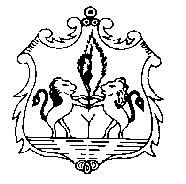 Provincia di CataniaPiazza Marconi – 95039 Trecastagniwww.comune.trecastagni.ct.ittel. +39 095.7020011 -  fax +39 095/7020004L’anno 2016 il giorno 21 del mese di luglio 2016 alle ore 11.40 e seguenti presso l’ufficio del Segretario Comunale sono presenti:Segretario comunale;Comandante P.M.;Responsabile settore tributi, personaleResponsabile settore LL.PP.Responsabile UrbanisticaEconomo comunale.;Il Segretario evidenzia che pervengono atti di pignoramento che sembrerebbero relativi allo stesso titolo e cioè per circa 78.000 euro al recupero del finanziamento del cantiere di lavoro da parte della Regione Sicilia ed altre somme ammontanti a circa 10.000 di cui chiede di verificare il titolo a tutti i capi settore. Chiede alla ragioneria cui il presente atto è inviato di provvedere a verificare il pagamento al fine di evitare ulteriori danni all’Ente.Il dott. Ragno propone di effettuare un estratto conto presso la Riscossione Sicilia.Il Segretario passa all’argomento relativo al termine del 31 luglio per effettuare la salvaguardia degli equilibri di bilancio con la novità che a partire da quest’anno è possibile ai sensi dell’art 193 del TUEL anche modificare le tariffe per superare gli squilibri di bilancio, anche se ritiene che nel Comune di Trecastagni non possa essere attuata per assenza degli atti presupposti a monte.Il dott. Ragno comunica di aver risposto alla richiesta da parte del responsabile del settore finanziario di comunicare squilibri di bilancio.Il geom. Sgarlato comunica che non si registrano per quanto concerne il proprio settore squilibri.Il Segretario introduce l’argomento relativo alla continua assenza di materiale di cancelleria e a tal proposito l’economo evidenzia la necessità che ogni settore con particolare riferimento alla p.m. e al settore tributi predispongano le determinazioni di impegno di spesa senza coinvolgere l’economato in modo da liberare le risorse per la cancelleria ed altri acquistiI capi settore comunicano che provvederanno ad adeguarsi.IL Segretario ribadisce che da 12 agosto gli atti emanati dall’Ente potranno essere solo quelli formati in modalità elettronica con l’apposizione della firma qualificata ed avanzata e chiede di adoperarsi in tal senso. Passa poi al tema della prevenzione della corruzione, chiedendo a tutti i capi settore di trasmettere i report sul raggiungimento degli obiettivi previsti nel piano. Benché, infatti, il piano preveda che la mancata trasmissione equivalga a assenso sul raggiungimento degli obiettivi, manca un riscontro effettivo ed una riflessione sulle misure previste.Quanto al patrimonio ribadisce la necessità di rendere redditizio il patrimonio comunale, con l’invio immediato di una lettera ai detentori a vario titolo degli immobili comunali nella quale si ribadisca la necessità del Comune di acquisire un adeguato canone di locazione in mancanza del quale il detentore deve provvedere a lasciare l’immobile.La seduta è chiusa alle 12.50LCS